Аллергочип ImmunoCAP (ISAC) 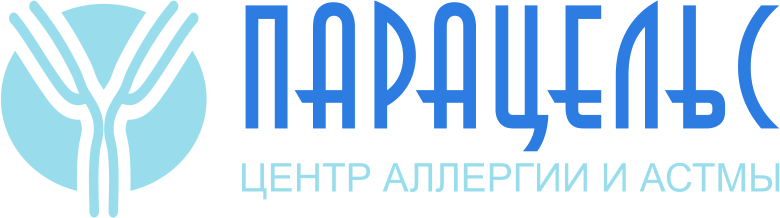 панель из 112 аллергокомпонентов, из 51 источников аллергеновСтандартизованные ISAC единицы (ISU): <0.3            необнаруживаемый уровень (отрицательно)0.3-0.9        низкий уровень1.0-14.9      умеренный/высокий уровень (положительно)≥15.0          завышенный уровень              (положительно)____________________________*круглые черви, заражение происходит при употреблении сырой, слабо-соленой  и маринованной рыбы, кальмаров, моллюсков,  например, в суши, сашими, севиче, маринованных анчоусах. В группе риска также рыбаки, повара, продавцы рыбы, любители японской и северо-европейской кухни ; м.б. кросс-реактивность с аскаридами и токсокарами№ п/пИсточник аллергена№ п/пИсточник аллергенаРастительные аллергены31Латекс1Свинорой    32Бромелин2ТимофеевкаНерастительные аллергены3 Береза- Пищевые:4Ольха1Молоко коровье5Лещина2Яйцо (белок и желток)6Кедр японский3Карп7Кипарис4Треска8Олива5Креветка9Платан-Непищевые10Амброзия1Клещ домашней пыли (D. pteronyssinus)11Полынь2Клещ домашней пыли(D.  farinae)12Постенница3Клещ  Storage mite13Курай4Клещ B.tropicalis14Пролесник5Собака15Марь6Лошадь16Подорожник7Кошка17Киви8Мышь18Сельдерей9Alternaria      (плесневый грибок)19Морковь10Aspergillus    (плесневый грибок)20Яблоко11Cladosporium (плесневый грибок)21Персик12Пчела медоносная22Кешью13Таракан23Арахис14Анисакис *24Бразильский орех25Грецкий орех26Фундук (лесной орех)27Соя28Кунжут29Пшеница (пшеничная мука)30Гречка      (гречневая мука)